Anexos. Se envían fotografías del levantamiento del censo en Nejapa.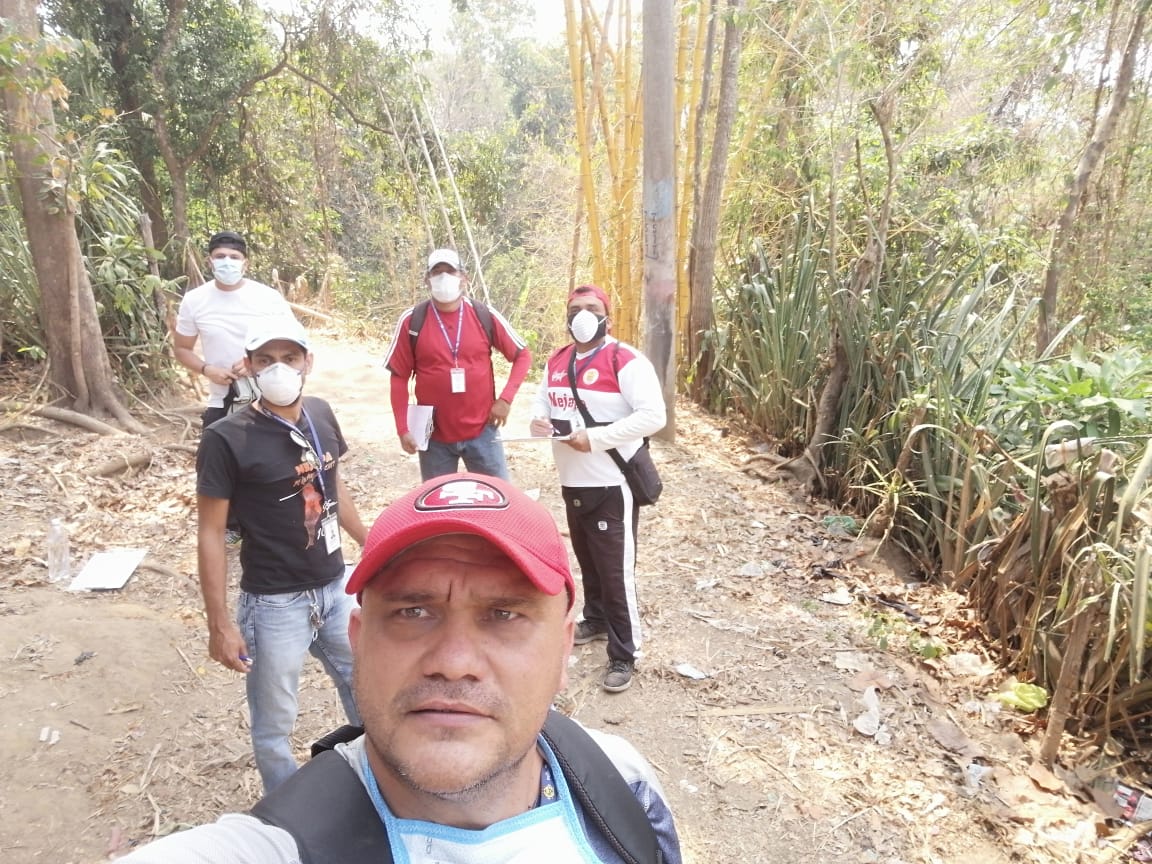 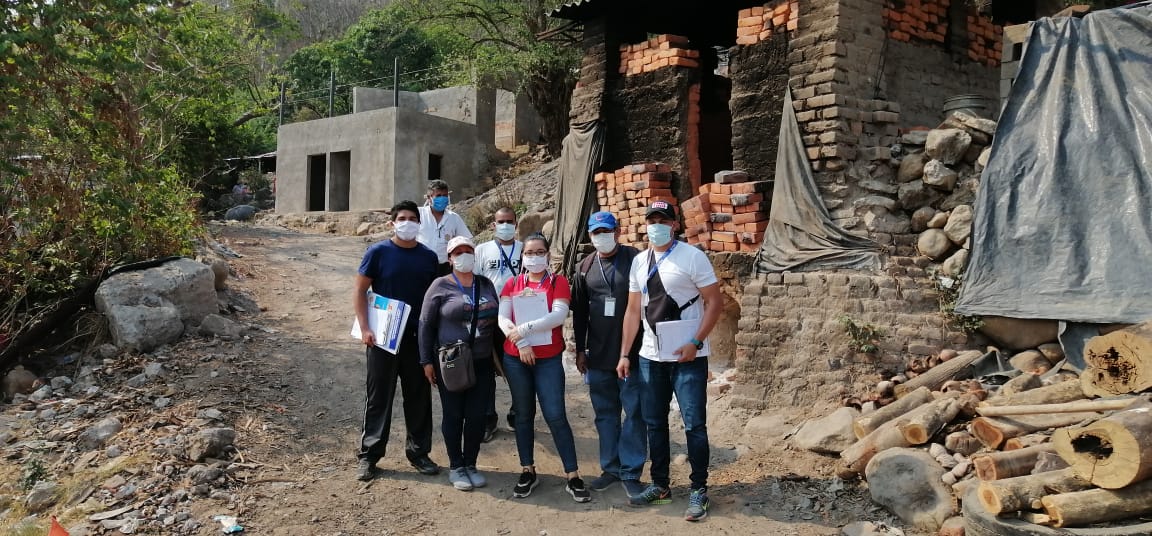 N°TIPO DE MECANISMOOBJETIVO DEL MECANISMOREQUISITOS PARA PARTICIPARACCIONES A TOMAR / TOMADAS1LEVANTAMIENTO DE CENSODETERMINAR LA CANTIDAD DE FAMILIAS AFECTADAS POR EFECTOS DE LA PANDEMIA COVID-19CENSO DE FAMILIAS EN EL MUNICIPIO